РЕЗЮМЕ                                                              МАМАДИЕВА ГУЛЗАРБАКТЫБЕКОВНАОш  шаары,  П.Айтмаматов көчөсү, 103-үй, 18-батир  тел.: (0553) 00 28 25 e-mail: gmamadyeva82@gmail.com  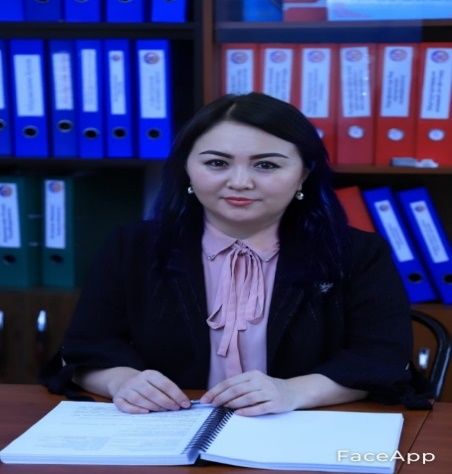        ________________                                        22.02.2024УлутуКыргызБилимиЖогорку.  - “Кыргыз тили жана адабияты” багыты боюнча окутуучу (артыкчылык диплому менен, 2004-ж.); - “Филология” багыты боюнча филологиянын магистри академиялык даражасы (артыкчылыгы менен, 2016)Эмгек стажыЖалпы - 19 жыл, Ошмуда – 17 жылЭэлеген кызматыКыргыз филологиясы жана журналистика факультетинин факультеттер аралык кыргыз тили кафедрасынын улук окутуучусуИш  тажырыйбасы2004-2006-жж. Кара-Кулжа р. М.Байымбетов ат. орто мектебинин мугалими;2006-2007-жж. Ош МУнун кыргыз филологиясы факультетинин кыргыз адабияты кафедрасында катчы-референт;2007-2008-жж. Ош МУнун түрк тилдери жана адабияты факульт-н окутуучусу;2008-2019-жж. Ош МУнун мамлекеттик тил кафедрасында окутуучу;2019-2023-жж. ОшМУнун КФжЖ факультетинин №1 факультеттер аралык кыргыз тили жана адабиятынын практикалык курсу кафедрасында окутуучу. 2023-жылдан баштап, факультеттер аралык кыргыз тили кафедрасынын окутуучусу.Илимий-изилдөө багытыУчурда - изденүүчү (профессор Ж.Чымановдун жетекчилигинде).Илимий темасы: “Жогорку окуу жайларында кыргыз тилин окутууда текстти колдонуу менен студенттин жазуу ишмердүүлүгүн өркүндөтүүнүн технологиялары”  (13.00.02. – окутуунун жана тарбиялоонун теориясы менен методикасы)Эмгектери“Санат сөзү аркылуу студентти адептүүлүккө тарбиялоо жана  ой жүгүртүүсүн калыптандыруу” (ОшМСУ, “ИБТ” илимий журналы. Макала, 2014) Кыргыз тили. Жогорку окуу жайларынын кыргыз жана улантуучу тайпаларынын студенттери үчүн окуу куралы (2014).“Класстык сабакта ишендирүү усулу аркылуу окуучунун инсандык касиетин калыптандыруу жана  кеп ишмердүүлүгүн өстүрүү” (2015) “Макал-лакаптарда “көк” концептин түзгөн когнитемалар” (ОшМУ жарч-ы, 2020)“Жогорку окуу жайларында экинчи тилди окутууда студенттердин жазуу ишмердүүлүгүн өстүрүүнүн айрым ыкмалары” (ОшМУнун жарчысы, 2021);“Студенттердин коммуникативдик компетенциясын калыптандырууда жана өнүктүрүүдө “багыт берип окуу” ыкмасын колдонуу” (ОшМУнун жарчысы, 2021);“Ностратикалык тилдердеги байыркы уңгулуу гидронимдердин рефлексиялары” (ОшМУнун жарчысы, 2021);Кыргыз тили. Орфография. Окуу-усулдук колдонмо (2021);Кыргызская лексикография в XX-XXI вв. (Scopus, 2021);Текстти окутуунун негизги каражаты катары пайдалануу. (КМТУ, 2021);Окуу-дидактикалык тапшырмалар. Окуу куралы (2022);Кыргыз тилин жогорку окуу жайларында окутуунун маселелери (ОшМУнун мисалында) (Россия илими, 2022)Окуучулардын сүйлөө кебине таасир этүүчү факторлор жана оозеки кепти өнүктүрүүнүн айрым жолдору (БМУ жарчысы, 2023)Акыркы үч жылдагы билимин өркүндөтүүчү курстарыПрошла 32-х часовой тренинг для педагогов системы высших учебных заведений “Единство в многообразии: педагогические подходы и технологии”;2020-жылы “Аралыктан окутуунун моделдери жана Moodle ачык билим берүү платформасын сырттан жана дистанттык билим берүүдө пайдалануу”;2021-ж. Электрондук билим берүү технологиясын ишке ашыруунун заманбап каражаттары жана кызматтары багытында 72 сааттык курс (сертификат).   2021-ж. Онлайн университети платформасынын “Кыргыз тили боюнча А1, А2 деңгээлинде тест түзүү” квалификацияны жогорулатуу курсу (36 саат)2021-ж. Онлайн университети платформасынын “Кыргыз тили боюнча В1, В2 деңгээлинде тест түзүү” квалификацияны жогорулатуу курсу (36 саат)2022-ж. Burana STEAM College ONLINE UNIVERSITY тарабынан уюштурулган “Кыргыз тилин үйрөтүү (С1, С2 деңгээлдери)” боюнча курс (72 саат)2022-ж. Кыргыз-Түрк “Манас” университети тарабынан уюштурулган “Кыргыз тилин үйрөтүү ыкмалары” семинары2022-ж. KGTESOL ассоциациясынын “Тилдерди деңгээлдеп окутуудагы коммуникативдик методиканын негиздери” квалиф. жогорулатуу курсу (36 саат)2022-ж. “Кыргызтест” мам. мекемесинин директору тараб. уюштурулган семинар2022-ж. “Деңгээлдештирилген “Кыргызтест” системасы боюнча тест тапшырмаларын иштеп чыгуу ыкмалары” семинары2023-ж. "Мугалимдин устаттыгы жана окутуунун жаңы технологиялары" (72 сааттык курс)2023-ж. Кыргыз тилин "Кыргызтесттин" талаптарына ылайык окутуу курсунун В2 деңгээлин угуп жана иш кагаздарын мамлекеттик тилде жүргүзүү курсу2023-ж. Семинар "Инновационный технологии для достижения ожидаемых результатов обучения студентов". Курс обучения в объеме 36 часов. -Ош, 2023Сыйлыктары2014-ж.  “Мыкты усулдук - 2014” республикалык сынагында баш байгени ээлегендиги үчүн (Диплом);2015-ж. Профсоюз ишмердигиндеги активдүүлүгү жана коомдук иштерге кошкон салымы үчүн (Ардак грамота);2015-ж. Мамлекеттик тилди өнүктүрүүгө кошкон зор салымы үчүн Ош облусунун мамлекеттик тилди өнүктүрүү фондунун Ардак Грамотасы;  2016-ж. Кыргыз тилинин практикалык курсу предметинен олимпиада жана конкурстарда студенттерди сыйлык орундарга жетишкен денгээлде даярдагандыгы жана активдүү ишмердүүлүгү, үзүрлүү эмгеги үчүн ыраазычылык каты;2018-ж. Билим берүү, тарбиялоо, коомдук иштердеги көп жылдык үзүрлүү эмгеги үчүн ОшМУнун Ардак грамотасы;2019-ж. Көп жылдык үзүрлүү эмгеги менен жигердүү салымдары үчүн Ош шаардык кеңешинин Ардак грамотасы;2020-ж. “Ыйык тил” төш белгиси;2021-ж. “Активдүү окутуучу - 2021” (факультет тарабынан);2022-ж. ОшМУ да өткөрүлгөн “Мыкты окуу курал - 2022” сынагында 3-орунду ээлегендиги үчүн (III даражадагы Диплом).2023-жылы КРдин мамлекеттик тилин өнүктүрүүгө кошкон салымы үчүн КР Президентине караштуу Мамлекеттик тил жана тил саясаты боюнча улуттук комиссиянын Ардак грамотасы;2023-жылы мамлекеттик тилди өнүктүрүүгө кошкон бараандуу салымы үчүн Ош шаарынын мэриясынын Ардак грамотасы.